Kilbarchan aacCode of Conduct Children and Young PeopleAs a child or young person under 18 years, I have the right to:Be safe and protectedBe listened toBe respected and treated fairlyBe believedAsk for helpBe coached by someone who has the right qualificationsAs a young athlete I will respect the code of conduct and I will:treat others with the same respect and fairness that I wish to receiveKeep myself safeTell my coach if I am ill or injuredinform my coach of any other coaching I am receivingshow patience with and respect diversity in othersCompete fairly and respect other athletes and officialsRespect Club rulesListen to all instructions from my coach and officialsTake care of equipment used or owned by the clubNot use bad language or take part in inappropriate or illegal behaviourNot bully anyone or pressure them into doing things they do not want to, including onlineAnticipate and be responsible for my own needs including being organised, having the appropriate equipment and being on timenotify a responsible adult if I have to go somewhere (why, where and when I will return)not respond if someone seeks private information, unrelated to athletics e.g. home / school lifeNot carry or consume alcohol or illegal substancesUse safe transport or travel arrangementsspeak out immediately if anything makes me concerned or uncomfortable (telling parents / carers and /or the Club Welfare Officer) or if a club mate has suffered from misconduct by someone else.Report any accidental injury, distress, misunderstanding or misinterpretation to my parents/carers and/or the Club Welfare officer as soon as possible.I understand that if I do not follow this code of conduct my parent/carer will be informed and action can be taken by my Club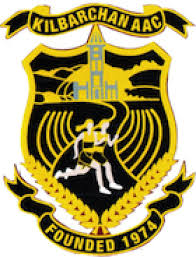 